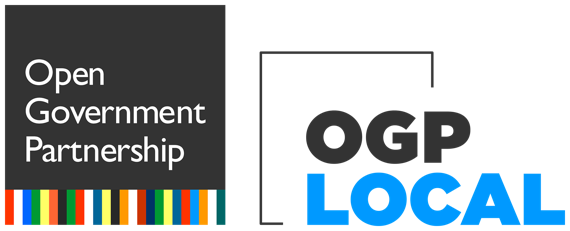 OGP Local Action Plan TemplateOff-line fillable form for action plan commitments This section is composed of a detailed description of the open government commitments. These commitments are the concrete short-term initiatives to achieve the medium-term outcomes identified in the Local Open Government Strategic Vision. Below is a fillable template with the fields of information necessary to complete this section of the action plan. Please make sure you note the character limit for each textbox. Please note that the final action plan will be submitted online through a platform provided by OGP Local.--------------------------------------------------------------------------------------------------------------------------------------------------------------------------------------------------Commitment TitleDescribe the specific action that the commitment will achieve, distinguishing commitment from other commitments in the plan. Example: "Create beneficial ownership register" or "Publish judicial data" or "Improve compliance with RTI law" A cocreated open digital platform where citizens can share proposals for neighborhood and city improvement, including on local spending, community ownership and service redesign proposals and debate and vote online. TimeframeCommitment Start Date (month/year) Commitment End Date (month/year)  Lead implementing government agencyLead implementing non-governmental stakeholder, if applicableOther Stakeholders Involved in the implementation of this commitment(e.g. Government Ministries, Departments, Agencies, Civil Society Organizations, Community Groups, Private Sector, or Working Groups)Commitment Description 
ProblemDescribe the economic, social, political, or environmental problem identified that this commitment seeks to resolve. (e.g. ‘Misallocation of welfare funds’ is more helpful than ‘lacking a website’.) Maximum 1000 charactersStatus quoDescribe the current state of the policy issue at the beginning of an action plan. (e.g.: 26% of judicial corruption complaints are not processed currently.)Maximum 1000 charactersActionWhat is the commitment? Describe what the commitment entails, its expected results, and overall objective. Maximum 1000 charactersHow will the commitment contribute to solving the public problem?What are the expected outputs and outcomes once the commitment has been implemented? Maximum 1000 charactersWhat long-term goal as identified in your Open Government Strategic Vision does this commitment relate to?
Maximum 1000 charactersPrimary Policy AreaPlease indicate the most relevant policy or practice for this commitment. Select up to two policy areas from the following list: Asset Disclosure; Audits & Controls; Beneficial Ownership; Civic Space; Conflict of Interest; Crisis Response; Digital Governance; E-petitions; Elections &; Political Finance; Fiscal Openness; Inclusion; Legislative Openness; Lobbying; Open Contracting; Open Data; Public Procurement; Regulatory; Governance; Right to Information; Safety Nets & Economic Inclusion; Safety Nets and Economic Inclusion; Social Accountability; Stimulus and Economic Recovery; Tax; Whistleblower Protection; Other/NAPrimary SectorPlease indicate the most relevant primary sector for this commitment. Select up to two sectors from the following list: Aid; Citizenship & Immigration; Cross-sectoral; Education; Environment & Climate; Extractive Industries; Health & Nutrition; Infrastructure & Transport; Justice; Land & Spatial Planning; Legislature; Media and Telecommunications; Policing & Corrections; Private Sector; Public Services (general); Science & Technology; Security and Public Safety; Water, Sanitation, and Hygiene; Other/NAWhat OGP value is this commitment relevant to?What resources are needed to achieve this commitment? Please include budget, staff, time, and contributions of civil society and other organizations and any other resources required. Are the resources needed to achieve this commitment already secured?Please select one option: Yes / No / PartiallyAdditional Information [Optional]Use this optional space to provide other useful information, for example:Links to other government programsLinks to the national development plan or other sectoral or local plansLink to the Sustainable Development GoalsGender perspective analysis	Maximum 1000 charactersMilestones Please add below the individual milestones of your commitment. Add one line per milestone. You can add as many lines as necessary.***September 20212027Office, Agency or MinistryBranch of Government(Select from the following: Executive branch; Judicial branch; Legislative branch; Independent/ Autonomous)Name of ContactTitleEmailRole in Implementation(Select from the following:  Lead;support;oversight;coordinate)Glasgow City Council Autonomous Colin Birchenall Chief Digital Officer colin.birchenall@glasgow.gov.ukLead Glasgow City CouncilAutonomousJulian PereraBusiness Architecture and Analysis ManageJulian.perera@glasgow.gov.ukCoordinateAdd lines as necessaryAdd lines as necessaryAdd lines as necessaryAdd lines as necessaryAdd lines as necessaryAdd lines as necessaryName of organizationName of ContactTitleEmailRole in Implementation(Select from the following: Lead; support; oversight;coordinate)Third Sector interface Kathleen Caskie Support for co creation process Add lines as necessaryAdd lines as necessaryAdd lines as necessaryAdd lines as necessaryAdd lines as necessaryName of organizationName of ContactTitleEmailRole in Implementation(Select from the following: Lead; support; oversight;coordinate)Glasgow LifeSupportStrathclyde Partnership for Transport SupportScottish Fire and RescueSupportNHS Greater Glasgow and ClydeSupportPolice ScotlandSupportGlasgow Third Sector Interface NetworkSupportGlasgow Health and Social Care PartnershipSupportGlasgow Equality ForumSupportSkills Development ScotlandSupportNatureScotSupportVisit ScotlandSupportScottish EnterpriseSupportAdd lines as necessaryAdd lines as necessaryAdd lines as necessaryAdd lines as necessaryAdd lines as necessaryCommunities and third sector organisations identified the need for an online resource where they could source ideas, access and share local information, collaborate and vote on local proposals.  They were not clear how to obtain or share this information in the city without going to a number of sources.  Without information in a an easy to use and accessible digital platform, participating in local debate, citizens panels  and decision making is difficult  The council and other partners use a number of online tools to engage with communities.  Most recently they have used the open source platform CONSUL, initially developed by Madrid, to allow voting on participatory budgeting proposals.  It was used in a limited way in only two of the wards participating in the pilot.  Following evaluation in 2019 progress with exploring the use of CONSUL as a tool for wider community engagement and for expanding participatory democracy has stalled and its capabilities, compared to other online engagement tools used by the council and partners has not been testedTo review the capability of CONSUL with community groups and third sector organizations to assess whether it meets their needs compared to other digital sources of information, sharing and engagement already used by the council and other partners To prepare a business case for an online digital engagement platform that meets the needs identified by community groups and the third sector where they can source ideas, access and share local information, collaborate and vote on local proposalsTo consider how best to resource the running of any platform in conjunction with the third sector interface and other partners An easily accessible neighbourhood and citywide digital platform where local people can source ideas, access and share local information, collaborate and vote on local proposalsEasily accessible current information (lined to our open data platform) to improve the capacity for people to take part in local and citywide decision-makingAn easily accessible neighbourhood and citywide digital platform co created with citizens and communitiesEvidence that online participation has influenced policy, planning service redesign and local decision making Digital governance Open dataCross-sectoralSelect Valuefrom the following list: TransparencyPublic Participation and InclusionPublic AccountabilityTechnology/innovation for transparencyTechnology/innovation for public participationTechnology/innovation for accountabilityWhy is this commitment relevant to this value?TransparencyPublic Participation and InclusionTechnology/innovation for public participationAdd lines above as necessaryAdd lines above as necessaryBudget (estimated budget allocation and specify currency)Staff (number of staff required to implement the commitment)Time (months needed to implement the commitment)Other resources required (please describe)Add lines above as necessaryAdd lines above as necessaryAdd lines above as necessaryAdd lines above as necessaryNoDescribe the outputStart date (MM/YYYY)End Date (MM/YYYY)Responsible AgencyContact personStatusSelect from the following: Not started; in progress, stuck finished; incomplete.Add lines above as necessaryAdd lines above as necessaryAdd lines above as necessaryAdd lines above as necessaryAdd lines above as necessaryAdd lines above as necessary